 Թեմա՝  սովորական կոտորակներ, բաժիններՍովորական կոտորակի գաղափարը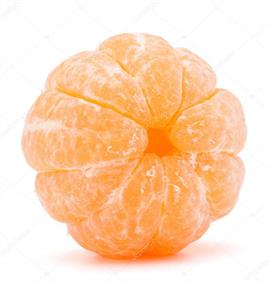 Կեղևահանած մանդարինն ունի 9 բաժին: Յուրաքանչյուր բաժին կազմում է մանդարինի  մասը: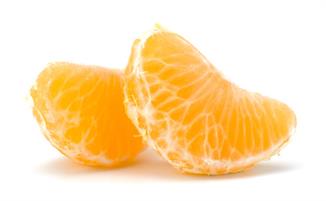 Անին կերավ երկու բաժին կամ մանդարինի  -ը:Այս տեսքի՝  գրառումը անվանում են սովորական կոտորակ: 2 թիվը, որը գտնվում է կոտորակի գծից վերև, կոչվում է կոտորակի համարիչ, իսկ 9 թիվը, որը գտնվում է կոտորակի գծից ներքև, կոչվում է կոտորակի հայտարար:Կոտորակի համարիչը գրում են գծից վերև, իսկ հայտարարը՝գծից ներքև:Կոտորակի հայտարարը՝ 9-ը ցույց է տալիս, թե քանի՞ մասի է բաժանված մանդարինը, իսկ համարիչը՝ 2-ը ցույց է տալիս, թե քանի՞ այդպիսի մաս կամ բաժին է կերել Անին:Տրված մեծություններից առաջինը երկրորդի, ո՞ր բաժինն է. Միլիմետր և մետր
1/1000
Կիլոգրամ և ցենտներ
1/100Կիլոգրամ և տոննա
1/1000Ինչպե՞ս է կոչվում մետրի մեկ տասներորդ մասը
դեցիմետրօրվա մեկ քսանչորսերորդ մասը
1 ժամՔանի՞ րոպե էՄեկ երրորդ ժամը
3/60
1/20 ժամը
5/60
1/12 ժամը30/60
1/2Տրված մեություններից I-ը II-ի, ո՞ր բաժինն է։ա) րոպե և ժամ –1/60
բ) օր և շաբաթ – 1/7
գ) մմ և սմ – 1/10Ինչպես է կոչվումա) տոննայի 1/10-ը – դեցիմետր
բ) րոպեի 1/60-ը –վայրկյան
գ) մետրի 1/10-ը – դեցիմետրՔանի՞ րոպե է ։ա) կես ժամը –30
բ) 1/4 ժամը –15
գ) 1/12 ժամը – 5Անոթում տեղավորվում է 600 գ ջուր։ Այդ անոթի, ո՞ր մասը պետք է լցնել , որ նրա մեջ լինի 150 գ ջուր։
Լուծում 600:150=4  
Պատ․՝ 4/600